RAC1 – MATCH SHEET 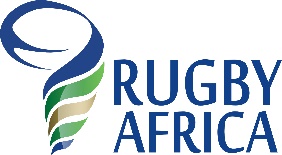 See the « How to Complete this Match Sheet” part below Team ListMatch Events cont’d How to complete this Match SheetGeneral pointsMake sure you have plenty of copies of the match sheets to hand.Write the information as clearly as possible.   If possible the information should be re-typed and emailed to the relevant World Rugby email address.If you make a mistake, cross it out and write clearly on the line beneath.  The length of the report is not important but accuracy is vital.  There may not be a match number, this is for tournament or home and away matches only.Be very clear on which team is Team A (usually home) and which is Team B (usually away).  Stick to one format all the way through the score sheet.  Keep the sheet with the list of team names and numbers with you when scoring the match.  It will be easier to identify players and their correct numbers.  The match commissioner or match manager will be able to supply this information.Identify the player by number as a priority. The player name can be added later if necessary.Use the three letter codes listed below for the team names.Take along your own clock/watch in case there isn’t a stadium clockMake sure you note the page number at the bottom of the sheets so the events of the match are read in the correct sequence.  Check the match sheet before sending and send as soon as possible after the match.  First pageNote the weather conditions at the start of the match.  Keep the phrase short.  If the conditions change dramatically during the game, take note of this and the time the change took place.The match commissioner or match manager should be able to tell you about the attendance.The Referee number 4 and or 5 will be able to assist with the name of the Referee and Assistant Referees.Match eventsRemember to include conversions, penalties and drop goals that have been missed.  Be careful these are not added to the score line.  The Referee number 4 and/or 5 will be able to assist with the player who scored.  If in any doubt ask.  If it is not clear, take the next opportunity to ask a team management representative.  Substitutions need to be noted very carefully.  Note the number and name of the player coming off first and then the corresponding player going on. Referee number 4 and/or 5 will be able to assist as they will have the substitution cards from the team managers.  If in doubt ask.If a kicking competition is necessary note this on the match sheet, note the player, player number and successful or unsuccessful kick.  Match timeBe clear that the clock used gives you playing time rather than real time and that it will extend past 40 minutes as some halves do. Mark the match sheet clearly where the second half begins.  Second half time will begin at 40 regardless of the time at the end of the first half.   If there is Extra time, note this on the match sheet.  This time will begin at 80 regardless of the time at the end of the second half. KEYEXAMPLE: TEAM ABBREVIATIONSTOURNAMENT: RAC FILLES                                                       MATCH N: 2TOURNAMENT: RAC FILLES                                                       MATCH N: 2TOURNAMENT: RAC FILLES                                                       MATCH N: 2TOURNAMENT: RAC FILLES                                                       MATCH N: 2Team A: CAMEROUNTeam B: BURKINA FCity:OuagadougouStadium: 4 Aout  Date:12/06/2021Time:16HReferee: BENITA SENEReferee: BENITA SENEReferee: BENITA SENEReferee: BENITA SENEAssistant Referee 1: SEBGHO RODRIGUEAssistant Referee 1: SEBGHO RODRIGUEAssistant Referee 2: BLAISE KIENDREBEOGOAssistant Referee 2: BLAISE KIENDREBEOGOMatch Official 4: OUATTARA AWAMatch Official 4: OUATTARA AWAMatch Official 5: BAYALA ARIANE LUCRECE Match Official 5: BAYALA ARIANE LUCRECE Television Match Official: Television Match Official: Match Commissioner: CHARLES YAPOMatch Commissioner: CHARLES YAPOCitation: AMAN BILECitation: AMAN BILEChrono: BASSINGA DAMIENChrono: BASSINGA DAMIENAttendance:400 SPECTATEURSWeather: GOODHalf time score: 15-00Half time score: 15-00Full time result: 35#03Full time result: 35#03Scorer Name: SAHRAOUI MOHAMEDCONGO ADISSAScorer Name: SAHRAOUI MOHAMEDCONGO ADISSAScorer Contact Number:00216 20226357Scorer Contact Number:00216 20226357Team A : CAMEROUNTeam A : CAMEROUNTeam B : BURRKINA FTeam B : BURRKINA FNumberNameNumberName1Gomoko Tchamba Elvire1BILLA MARIAM2Fandio Ngassa2KABRE BIBATA3MAGALA GLadys3BONKOUNGOU JANINE18Eboule Léa Olive Diana4SOURA AICHA5Tchinkou Fosso Lina5BALMA BENJAMINE6Endalle Nkouane Teclaire6SOURA ALYMA7Ngoh Etindo Raissa7SOURA KADIDJA8Ndingo Priso Rosine8GORO AWA9Mbuh Honorine Fri9DEMBELE TENIN10Tankeu Ntchateu Oriane10CISSE ALIMA11Mouto Mimosette11TAMINI AICHA12Nganssa Djomo Marié Paule12SOME LILIANE13Belle Nana Marie Félice13SAWADOGO IVETTE         -C-14Prombove Yondno Gertrude         -c-               14TRAORE SALIMATA21Mbeya Suzie Amandine15OUEDRAOGO MARIEM16Assen Heunte Mboum Brenda Bintou16BONKOUNGOU RAICHA17Enangue Eyoum Vivianne Pauline17GANSORE SAFIATOU19Tiegoum Mave Nathalie18YANOGO ADJARATOU20ALIVINE MACHE KUEKAM19PILABRE SAFIATOU24Sino Guemde Danielle Lynced20KABRE  MASSARA27Ngounou Manuella21SORO DJAMILATOU30Ntsa Assouga Rosine22OUEDRAOGO HABIBOU23SANOU SALOMEEvent DetailsEvent DetailsEvent DetailsPlease print clearlyEvent ScoreEvent ScoreMinuteTeamEventNumber and NameTeam ATeam B 4.36CAMEROUNTRY2. Fandio Ngassa05005.13CAMEROUNCON8. Ndingo Priso Rosine07009.03BURKINAPEN MISS12. SOME LILIANE070014.36CAMEROUNSUB OFF14. Prombove Yondno Gertrude                     070014.36CAMEROUNSUB OFF27. Ngounou Manuella070015.32BURKINASUB OFF6. SOURA ALYMA070015.32BURKINASUB ON23. SANOU SALOME070018.30CAMEROUNPEN8. Ndingo Priso Rosine100022.13CAMEROUNTRY6. Endalle Nkouane Teclaire150022.30CAMEROUNCOM MISS8. Ndingo Priso Rosine150026.00BURKINASUB OFF4. SOURA AICHA150026.00BURKINASUB ON20. KABRE MASSARA1500HALF TIME150000.00CAMEROUNSUB OFF13. Belle Nana Marie Félice150000.00CAMEROUNSUB ON30. Ntsa Assouga Rosine150010.20CAMEROUNYC11. Mouto Mimosette150011.00BURKINAPEN MISS12. SOME LILIANE150011.15BURKINAPEN12. SOME LILIANE150312.38CAMEROUNSUB OFF1. Gomoko Tchamba Elvire150312.38CAMEROUNSUB ON16. Assen Heunte Mboum Brenda 150312.38CAMEROUNSUB OFF6. Endalle Nkouane Teclaire150312.38CAMEROUNSUB ON 24. Sino Guemde Danielle Lynced150312.38CAMEROUNSUB OFF3. MAGALA GLadys150312.38CAMEROUNSUB ON20. ALIVINE MACHE KUEKAM150313.00BURKINASUB OFF7. SOURA KADIDJA150313.00BURKINASUB 0N16. BONKOUNGOU RAICHA150313.00BURKINASUB OFF2. KABRE BIBATA150313.00BURKINASUB 0N17. GANSORE SAFIATOU150318.36CAMEROUNTRY21. Mbeya Suzie Amandine200319.28CAMEROUNCON MISS10. Tankeu Ntchateu Oriane200322.40CAMEROUNSUB OFF2. Fandio Ngassa200322.40CAMEROUNSUB ON17. Enangue E Vivianne Pauline200325.42BURKINAPEN MISS12. SOME LILIANE200326.52CAMEROUNSUB OFF18. Eboule Léa Olive Diana200326.52CAMEROUNSUB ON19. Tiegoum Mave Nathalie200326.52BURKINASUB OFF15. OUEDRAOGO MARIEM200326.52BURKINASUB ON18. YANOGO ADJARATOU200327.20CAMEROUNTRY10. Tankeu Ntchateu Oriane250327.32CAMEROUNCON MISS8. Ndingo Priso Rosine250327.48BURKINAYC3. BONKOUNGOU JANINE250329.10BURKINAYC18. YANOGO ADJARATOU250329.23CAMEROUNTRY7. Ngoh Etindo Raissa300329.44CAMEROUNCON MISS8. Ndingo Priso Rosine300331.04CAMEROUNTRY11. Mouto Mimosette350331.40CAMEROUNCON MISS10. Tankeu Ntchateu Oriane3503FULLTIME3503Event DetailsEvent DetailsEvent DetailsPlease print clearlyEvent ScoreEvent ScoreMinuteTeamEventNumber and NameTeam ATeam BEvent DetailsEvent DetailsEvent DetailsPlease print clearlyEvent ScoreEvent ScoreMinuteTeamEventNumber and NameTeam ATeam BAbbreviationFull versionTRYTryCONConversionCON MISSConversion missedDGDrop GoalDG MISSDrop Goal missedPEN Penalty GoalPEN MISSPenalty Goal missedPEN TRYPenalty TrySUB ONSubstitution onSUB OFFSubstitution offTEMP ONTemporary replacement onTEMP OFFTemporary replacement offC BIN ONHead Injury Assessment replacement onC BIN OFFHead Injury Assessment replacement offYCYellow CardRCRed Card YCSFront Row Substitution after a Front Row Yellow CardKC Kicking competition SKSuccesful kick in the kicking competitionUKUnsuccesful kick in the kicking competitionHTHalf TimeFTFull TimeETExtra TimeETHTExtra Time Half TimeEvent DetailsEvent DetailsEvent DetailsPlease print clearlyEvent ScoreEvent ScoreMinuteTeamEventNumber and NameTeam ATeam BAndorra  ANDArgentina  ARGArmenia  ARMAmerican Samoa  ASMAustralia  AUSAustria  AUTAzerbaijan  AZEBelgium  BELBermuda  BERBahamas  BHSBosnia and Herzegovina  BIHBrazil  BRABarbados  BRBBulgaria  BULBurundi  BURBotswana  BWACameroon  CAMCanada  CANCayman  CAYChile  CHIChina  CHNCote d'Ivoire  CIVCook Islands  COKColombia  COLCroatia  CROCzech Republic  CZEDenmark  DENEngland  ENGSpain  ESPFinland  FINFiji  FJIFrance  FRAGeorgia  GEOGermany  GERGhana  GHAGuam  GUMGuyana  GUYHong Kong  HKGHungary  HUNIndia  INDIreland  IREIsrael  ISRItaly  ITAJamaica  JAMJapan  JPNKazakhstan  KAZKenya  KENCambodia  KHMKorea  KORLaos  LAOLatvia  LATSt Lucia  LCALithuania  LTULuxembourg  LUXMadagascar  MADMorocco  MARMalaysia  MASMoldova  MDAMexico  MEXMali  MLIMalta  MLTMongolia  MNGMonaco  MONMauritania  MRTMauritius  MUSNamibia  NAMNetherlands  NEDNigeria  NGANiue  NIUNorway  NORNew Zealand  NZLPakistan  PAKParaguay  PARPeru  PERPhilippines  PHLPapua New Guinea  PNGPoland  POLPortugal  PORFrench Polynesia  PYFRomania  ROMSouth Africa  RSARussia  RUSRwanda  RWASamoa  SAMSerbia  SCGScotland  SCOSenegal  SENSingapore  SINSomalia  SOLSri Lanka  SRISwitzerland  SUISt Vincent & the Grenadines  SVGSlovenia  SVNSweden  SWESwaziland  SWZTonga  TGATahiti  THATogo  TOGChinese Taipei  TPETrinidad  TRITunisia  TUNTanzania  TZAUnited Arab Emirates  UAEUganda  UGAUkraine  UKRUruguay  URUUnited States of America  USAUzbekistan  UZBVanuatu  VANVenezuela  VENBritish Virgin Islands  VGBWales  WALZambia  ZAMZimbabwe  ZIM